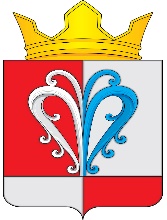 РОССИЙСКАЯ ФЕДЕРАЦИЯКАМЧАТСКИЙ КРАЙЕЛИЗОВСКИЙ МУНИЦИПАЛЬНЫЙ РАЙОНСОБРАНИЕ ДЕПУТАТОВНАЧИКИНСКОГО СЕЛЬСКОГО ПОСЕЛЕНИЯРЕШЕНИЕО внесении изменений в Регламент Собрания депутатов Начикинского сельского поселения ФРФ, РРРСобрание депутатов Начикинского сельского поселенияРЕШИЛО:1. Внести в Регламент Собрания депутатов Начикинского сельского поселения изменения согласно приложению к настоящему решению.      2. Направить принятое Решение Главе Начикинского сельского поселения для опубликования (обнародования).Председатель Собрания депутатовНачикинского сельского поселения			               О.М. ХрюкинаРОССИЙСКАЯ ФЕДЕРАЦИЯКАМЧАТСКИЙ КРАЙЕЛИЗОВСКИЙ МУНИЦИПАЛЬНЫЙ РАЙОНСОБРАНИЕ ДЕПУТАТОВНАЧИКИНСКОГО СЕЛЬСКОГО ПОСЕЛЕНИЯРЕШЕНИЕО внесении изменений в Регламент Собрания депутатов Начикинского сельского поселенияУтвержден: решением Собрания депутатовНачикинского сельского поселения от 27.02.2018 года №129с изменениями от 05.07.2018г. №140 с изменениями от 23.04.2020г. №20с изменениями от 24.11.2022г. №130с изменениями от 24.08.2023г. №163Статья 1. Внести в Регламент Собрания депутатов Начикинского сельского поселения следующие изменения и дополнения:В Главу 8 «Порядок подготовки и принятия нормативных правовых актов, правовых актов.» внести следующе изменения:Статью 25.1 главы 8 исключить.Председатель Собрания депутатовНачикинского сельского поселения			               О.М. Хрюкина«24» августа 2023 г.				         46-я внеочередная сессия 4-го созыв               № 163